                        Verein der Hundefreunde Sandhausen e.V.     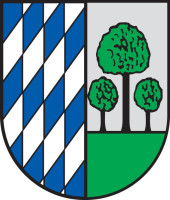 EINLADUNGSOMMERTURNIER BEIM VdH SANDHAUSENam 9. Juni 2024 VK1,2,3, DK 1, CSC, S-VKFundisziplin Team-VKMeldestelle offen ab:		  	 				  07.00 UhrBeginn GL 1000 – S-VK					      		  08.00 UhrBeginn Gehorsam VK			                         ca.    09.00 UhrDK zusammen mit VK 1 LaufdisziplinenS-VK zusammen mit VK 3 Laufdisziplinen	Danach CSC	Danach Team-VK 2 Meldegeld:			Jugend				ErwachseneDK		  			   € 6,00					€   8,00Sprint VK:				   € 8,00					€ 10,00Vierkampf:			   € 8,00					€ 10,00CSC:					   € 6,00					€   9,00	Team-VK:				   € 8,00 Team				€ 10,00 TeamMeldungen an:	 Manuela Stix-Hilbert, Humboldtweg 3, 69181 Leimen				 0176-32323041  M.Stix-Hilbert@gmx.net  www.vdh-sandhausen.netHundeplatz:		 VdH Sandhausen, Hauptstr. 1, 69207 SandhausenMeldeschluss:	 26.05.2024   Um- und Nachmeldungen nur nach AbspracheHinweise:		 Gestartet wird nach der gültigen PO				 Läufige Hündinnen können aus organisatorischen Gründen nicht starten				 Nur gechipte oder tätowierte und gegen Tollwut geimpfte Hunde sind zugelassen					 Ohne Leistungsurkunde und Impfpass kein Start				 Parken nur auf den angegebenen Flächen				 Die Hinterlassenschaften der Hunde sind zu entfernen.				 Die Felder sind für die Vierbeiner tabu.	Team-Vierkampf:	Der Team Vierkampf wird analog dem VK-2 ausgetragen				Alle Laufdisziplinen erfolgen nur in einem Durchgang und in Freifolge				Es gibt keinen Eintrag in die Leistungsurkunde				Ein Team besteht aus 2 Mensch/Hund Teams, die auf der angefügten 				Bewertungskarte Team-VK angeben wer welche Disziplinen ausführt. Getrennte Wertung zwischen Jungend und Erwachsenen